Šifra predmeta:       Naziv predmeta:   PRAKSA 1Naziv predmeta:   PRAKSA 1Naziv predmeta:   PRAKSA 1Naziv predmeta:   PRAKSA 1Ciklus: I CIKLUSGodina: IIIGodina: IIISemestar: VIBroj ECTS kredita: 6Status: Obavezan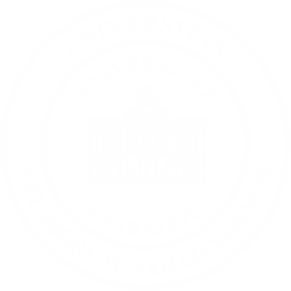 Status: ObavezanStatus: ObavezanUkupan broj sati:  150Predavanja: 15Vježbe: 60Seminar: 5Samostalni rad studenta na praksi: 30Terenski rad: 30Konsultacije: 10Ukupan broj sati:  150Predavanja: 15Vježbe: 60Seminar: 5Samostalni rad studenta na praksi: 30Terenski rad: 30Konsultacije: 10Odgovorni nastavnikOdgovorni nastavnikDoc. dr. Lamija SilajdžićE– mail: lamija.silajdzic@fpn.unsa.baTermini konsultacija:  Ponedjeljak 10:00 – 12:00, Utorak: 10:00 – 13:00(Uz mogućnost dogovora za termine koji nisu navedeni.)Doc. dr. Lamija SilajdžićE– mail: lamija.silajdzic@fpn.unsa.baTermini konsultacija:  Ponedjeljak 10:00 – 12:00, Utorak: 10:00 – 13:00(Uz mogućnost dogovora za termine koji nisu navedeni.)Doc. dr. Lamija SilajdžićE– mail: lamija.silajdzic@fpn.unsa.baTermini konsultacija:  Ponedjeljak 10:00 – 12:00, Utorak: 10:00 – 13:00(Uz mogućnost dogovora za termine koji nisu navedeni.)Preduslov za upis:Preduslov za upis:---Cilj (ciljevi) predmeta:Cilj (ciljevi) predmeta:Cilj predmeta je omogućavanje sticanja praktičnih znanja i iskustava tokom boravka u medijima i agencijama za odnose sa javnošću u kojima studenti namjeravaju realizirati svoju profesionalnu karijeru. To podrazumijeva praktično osposobljavanje studenata Komunikologije/Žurnalistike da se u toku studija uključe u praktičan rad u medijima/agencijama za odnose sa javnošću u svom okruženju.Cilj predmeta je omogućavanje sticanja praktičnih znanja i iskustava tokom boravka u medijima i agencijama za odnose sa javnošću u kojima studenti namjeravaju realizirati svoju profesionalnu karijeru. To podrazumijeva praktično osposobljavanje studenata Komunikologije/Žurnalistike da se u toku studija uključe u praktičan rad u medijima/agencijama za odnose sa javnošću u svom okruženju.Cilj predmeta je omogućavanje sticanja praktičnih znanja i iskustava tokom boravka u medijima i agencijama za odnose sa javnošću u kojima studenti namjeravaju realizirati svoju profesionalnu karijeru. To podrazumijeva praktično osposobljavanje studenata Komunikologije/Žurnalistike da se u toku studija uključe u praktičan rad u medijima/agencijama za odnose sa javnošću u svom okruženju.Tematske jedinice:Tematske jedinice:Predmet se realizuje kroz praktičan, samostalan rad studenata. Izbor tematskih cjelina organizuje se u saradnji s profesorom i urednikom. Tokom prakse studenti moraju voditi dnevnik u koji će unositi opis poslova koje obavljaju, zaključke i zapažanja o tome koliko im stečena znanja pomažu u realizaciji praktičnih zadataka. Nakon obavljanja prakse studenti prave izvještaj u obliku seminarskog rada sa zadatom temom koju brane pred profesorom. Studenti su po okončanju praktičnog dijela nastave obavezni uz seminarski rad donijeti i potvrdu iz medija o obavljenoj praksi.Predmet se realizuje kroz praktičan, samostalan rad studenata. Izbor tematskih cjelina organizuje se u saradnji s profesorom i urednikom. Tokom prakse studenti moraju voditi dnevnik u koji će unositi opis poslova koje obavljaju, zaključke i zapažanja o tome koliko im stečena znanja pomažu u realizaciji praktičnih zadataka. Nakon obavljanja prakse studenti prave izvještaj u obliku seminarskog rada sa zadatom temom koju brane pred profesorom. Studenti su po okončanju praktičnog dijela nastave obavezni uz seminarski rad donijeti i potvrdu iz medija o obavljenoj praksi.Predmet se realizuje kroz praktičan, samostalan rad studenata. Izbor tematskih cjelina organizuje se u saradnji s profesorom i urednikom. Tokom prakse studenti moraju voditi dnevnik u koji će unositi opis poslova koje obavljaju, zaključke i zapažanja o tome koliko im stečena znanja pomažu u realizaciji praktičnih zadataka. Nakon obavljanja prakse studenti prave izvještaj u obliku seminarskog rada sa zadatom temom koju brane pred profesorom. Studenti su po okončanju praktičnog dijela nastave obavezni uz seminarski rad donijeti i potvrdu iz medija o obavljenoj praksi.Ishodi učenja: Ishodi učenja: Znanje: Studenti će naučiti kako se pripremaju i diseminiraju gotovi medijski (i drugi komunikacijski) sadržaji u bilo kojoj institucionalnoj konfiguraciji.Vještine: Provjera teorijskih znanja u praksi.Kompetencije: Sagledati mogućnosti vlastitog angažmana nakon završetka studija.Znanje: Studenti će naučiti kako se pripremaju i diseminiraju gotovi medijski (i drugi komunikacijski) sadržaji u bilo kojoj institucionalnoj konfiguraciji.Vještine: Provjera teorijskih znanja u praksi.Kompetencije: Sagledati mogućnosti vlastitog angažmana nakon završetka studija.Znanje: Studenti će naučiti kako se pripremaju i diseminiraju gotovi medijski (i drugi komunikacijski) sadržaji u bilo kojoj institucionalnoj konfiguraciji.Vještine: Provjera teorijskih znanja u praksi.Kompetencije: Sagledati mogućnosti vlastitog angažmana nakon završetka studija.Metode izvođenja nastave: Metode izvođenja nastave: Predavanja                                                        10%Vježbe                                                                  40%Individualni/praktični rad studenta     40%Seminari                                                             10%Predavanja                                                        10%Vježbe                                                                  40%Individualni/praktični rad studenta     40%Seminari                                                             10%Predavanja                                                        10%Vježbe                                                                  40%Individualni/praktični rad studenta     40%Seminari                                                             10%Metode provjere znanja sa strukturom ocjene: Metode provjere znanja sa strukturom ocjene: Konsultacije                                                              15%Seminarski rad/izvještaj sa prezentacijom                   30%Ocjena organizacije                                                  5%Završni ispit                                                              50%Studenti se na početku semestra anketiraju i raspoređuju u institucije za obavljanje prakse. Studentima je omogućen odabir različitih medija, organizacija, institucija i agencija sa kojima Fakultet političkih nauka UNSA ima potpisan Sporazum o saradnji, o čemu ih obavještava predmetni nastavnik. Također, na raspolaganju im je i obavljanje prakse u institucijama koje samostalno pronađu, ali uz dostavljanje saglasnosti institucije za praktični rad studenta. Svaki spoljnji saradnik ocjenjuje rad studenta ocjenom od F do A. Konačna ocjena je aritmetički zbir ocjena i bodova datih od strane spoljnjih saradnika. Predmetni nastavnik uz ostale kriterije, a u skladu sa bodovnom skalom ocjena, izvodi konačnu ocjenu koja se unosi opisnim karakterom (ne/zadovoljava). Sadržaj i način obavljanja prakse određuje urednik medija ili rukovodilac agencije/institucije u kojoj student obavlja praksu.Studenti su nakon obavljene prakse obavezni napisati kratak izvještaj o aktivnostima koje su obavljali u toku prakse, te isti prezentovati/odbraniti pred predmetnim nastavnikom. Ocjene u odnosu na broj bodova postignut na završnom ispitu:           0-54=F         55-64=E        65-74=D        75-84=C        85-94=B    95-100=A Ispiti: midterm/parcijalni ispit, završni, popravni i septembarski ispitni rok, pismena ili usmena provjera znanja.Studenti su obavezni dostaviti izvještaje/seminarske radove i potvrde o obavljenoj praksi do roka navedenog u silabusu predmeta. Radovi i potvrde dostavljeni izvan navedenog roka neće ulaziti u bodovnu evidenciju.Na popravni i septembarski rok imaju pravo izaći studenti koji su ostvarili pravo na izlazak na završni ispit. Predavanja, materijali i obavijesti kao i načini prijave, obavljanja i polaganja modula dostupni su na platformi E–nastave na modulu Novinarska praksa/Praksa1.Konsultacije                                                              15%Seminarski rad/izvještaj sa prezentacijom                   30%Ocjena organizacije                                                  5%Završni ispit                                                              50%Studenti se na početku semestra anketiraju i raspoređuju u institucije za obavljanje prakse. Studentima je omogućen odabir različitih medija, organizacija, institucija i agencija sa kojima Fakultet političkih nauka UNSA ima potpisan Sporazum o saradnji, o čemu ih obavještava predmetni nastavnik. Također, na raspolaganju im je i obavljanje prakse u institucijama koje samostalno pronađu, ali uz dostavljanje saglasnosti institucije za praktični rad studenta. Svaki spoljnji saradnik ocjenjuje rad studenta ocjenom od F do A. Konačna ocjena je aritmetički zbir ocjena i bodova datih od strane spoljnjih saradnika. Predmetni nastavnik uz ostale kriterije, a u skladu sa bodovnom skalom ocjena, izvodi konačnu ocjenu koja se unosi opisnim karakterom (ne/zadovoljava). Sadržaj i način obavljanja prakse određuje urednik medija ili rukovodilac agencije/institucije u kojoj student obavlja praksu.Studenti su nakon obavljene prakse obavezni napisati kratak izvještaj o aktivnostima koje su obavljali u toku prakse, te isti prezentovati/odbraniti pred predmetnim nastavnikom. Ocjene u odnosu na broj bodova postignut na završnom ispitu:           0-54=F         55-64=E        65-74=D        75-84=C        85-94=B    95-100=A Ispiti: midterm/parcijalni ispit, završni, popravni i septembarski ispitni rok, pismena ili usmena provjera znanja.Studenti su obavezni dostaviti izvještaje/seminarske radove i potvrde o obavljenoj praksi do roka navedenog u silabusu predmeta. Radovi i potvrde dostavljeni izvan navedenog roka neće ulaziti u bodovnu evidenciju.Na popravni i septembarski rok imaju pravo izaći studenti koji su ostvarili pravo na izlazak na završni ispit. Predavanja, materijali i obavijesti kao i načini prijave, obavljanja i polaganja modula dostupni su na platformi E–nastave na modulu Novinarska praksa/Praksa1.Konsultacije                                                              15%Seminarski rad/izvještaj sa prezentacijom                   30%Ocjena organizacije                                                  5%Završni ispit                                                              50%Studenti se na početku semestra anketiraju i raspoređuju u institucije za obavljanje prakse. Studentima je omogućen odabir različitih medija, organizacija, institucija i agencija sa kojima Fakultet političkih nauka UNSA ima potpisan Sporazum o saradnji, o čemu ih obavještava predmetni nastavnik. Također, na raspolaganju im je i obavljanje prakse u institucijama koje samostalno pronađu, ali uz dostavljanje saglasnosti institucije za praktični rad studenta. Svaki spoljnji saradnik ocjenjuje rad studenta ocjenom od F do A. Konačna ocjena je aritmetički zbir ocjena i bodova datih od strane spoljnjih saradnika. Predmetni nastavnik uz ostale kriterije, a u skladu sa bodovnom skalom ocjena, izvodi konačnu ocjenu koja se unosi opisnim karakterom (ne/zadovoljava). Sadržaj i način obavljanja prakse određuje urednik medija ili rukovodilac agencije/institucije u kojoj student obavlja praksu.Studenti su nakon obavljene prakse obavezni napisati kratak izvještaj o aktivnostima koje su obavljali u toku prakse, te isti prezentovati/odbraniti pred predmetnim nastavnikom. Ocjene u odnosu na broj bodova postignut na završnom ispitu:           0-54=F         55-64=E        65-74=D        75-84=C        85-94=B    95-100=A Ispiti: midterm/parcijalni ispit, završni, popravni i septembarski ispitni rok, pismena ili usmena provjera znanja.Studenti su obavezni dostaviti izvještaje/seminarske radove i potvrde o obavljenoj praksi do roka navedenog u silabusu predmeta. Radovi i potvrde dostavljeni izvan navedenog roka neće ulaziti u bodovnu evidenciju.Na popravni i septembarski rok imaju pravo izaći studenti koji su ostvarili pravo na izlazak na završni ispit. Predavanja, materijali i obavijesti kao i načini prijave, obavljanja i polaganja modula dostupni su na platformi E–nastave na modulu Novinarska praksa/Praksa1.Literatura: Literatura: Studenti će u dogovoru sa predmetnim nastavnikom dobiti naslove za pripremu ispita i pisanje seminarskog rada u korelaciji sa obavljenim praktičnim aktivnostima.Studenti će u dogovoru sa predmetnim nastavnikom dobiti naslove za pripremu ispita i pisanje seminarskog rada u korelaciji sa obavljenim praktičnim aktivnostima.Studenti će u dogovoru sa predmetnim nastavnikom dobiti naslove za pripremu ispita i pisanje seminarskog rada u korelaciji sa obavljenim praktičnim aktivnostima.IZVEDBENI PLAN NASTAVE I VJEŽBIIZVEDBENI PLAN NASTAVE I VJEŽBIIZVEDBENI PLAN NASTAVE I VJEŽBIIZVEDBENI PLAN NASTAVE I VJEŽBIIZVEDBENI PLAN NASTAVE I VJEŽBIDatum/satNaziv tematske cjelinePlan vježbiDatum/sat1.29.02.2024.08:00 – 08:45Upoznavanje studenata sa načinom realizacije prakseRaspodjela studenata na praksuKonsultacije29.02.2024.08:45 – 11:452.07.03.2024.08:00 – 08:45Upoznavanje studenata sa načinom realizacije prakseRaspodjela studenata na praksuKonsultacije/Individualni rad studenta na praksi07.03.2024.08:45 – 11:453.14.03.2024.08:00 – 08:45Upoznavanje sa medijima/institucijama u kojima će se obavljati praksaKonsultacije/Individualni rad studenta na praksi14.03.2024.08:45 – 11:454.21.03.2024.08:00 – 08:45Odlazak studenata na praksuKonsultacije/Individualni rad studenta na praksi21.03.2024.08:45 – 11:455.28.03.2024.08:00 – 08:45Odlazak studenata na praksuKonsultacije/Individualni rad studenta na praksi28.03.2024.08:45 – 11:456.04.04.2024.08:00 – 08:45Odlazak studenata na praksuOnline nastavaKonsultacije/Individualni rad studenta na praksi04.04.2024.08:45 – 11:457.11.04.2024.08:00 – 08:45Praćenje rada studenata na praksiKonsultacije/Individualni rad studenta na praksi11.04.2024.08:45 – 11:458.18.04.2024.08:00 – 08:45Praćenje rada studenata na praksiKonsultacije/Individualni rad studenta na praksi18.04.2024.08:45 – 11:459.25.04.2024.08:00 – 08:45Praćenje rada studenata na praksiKonsultacije/Individualni rad studenta na praksi25.04.2024.08:45 – 11:4510.02.05.2024.08:00 – 08:45Praćenje rada studenata na praksiPraznik rada Konsultacije/Individualni rad studenta na praksi02.05.2024.08:45 – 11:4511.09.05.2024.08:00 – 08:45Praćenje rada studenata na praksiKonsultacije/Individualni rad studenta na praksi09.05.2024.08:45 – 11:4512.16.05.2024.08:00 – 08:45Praćenje rada studenata na praksiKonsultacije/Individualni rad studenta na praksi16.05.2024.08:45 – 11:4513.23.05.2024. 08:00 – 08:45Interaktivno učenje u grupi (grupne diskusije, analize, posmatranje, pisanje)Konsultacije/Individualni rad studenta na praksi23.05.2024.08:45 – 11:4514.30.05.2024.08:00 – 08:45Prezentacije seminarskih radova/izvještajaOnline nastavaPrezentacije seminarskih radova/izvještaja30.05.2024.08:45 – 11:4515.06.06.2024.08:00 – 08:45Prezentacije seminarskih radova/izvještaja Online nastavaPrezentacije seminarskih radova/izvještaja06.06.2024.08:45 – 11:45ZAVRŠNI ISPIT